To identify shapes in architectureUsing the virtual tour website of the Theatre Royal (https://www.theatreroyal.co.uk/visit/virtual-tour ), what shapes can you see in the different parts of the theatre? Can you say if you like or dislike each feature?I have included an example for you in the State area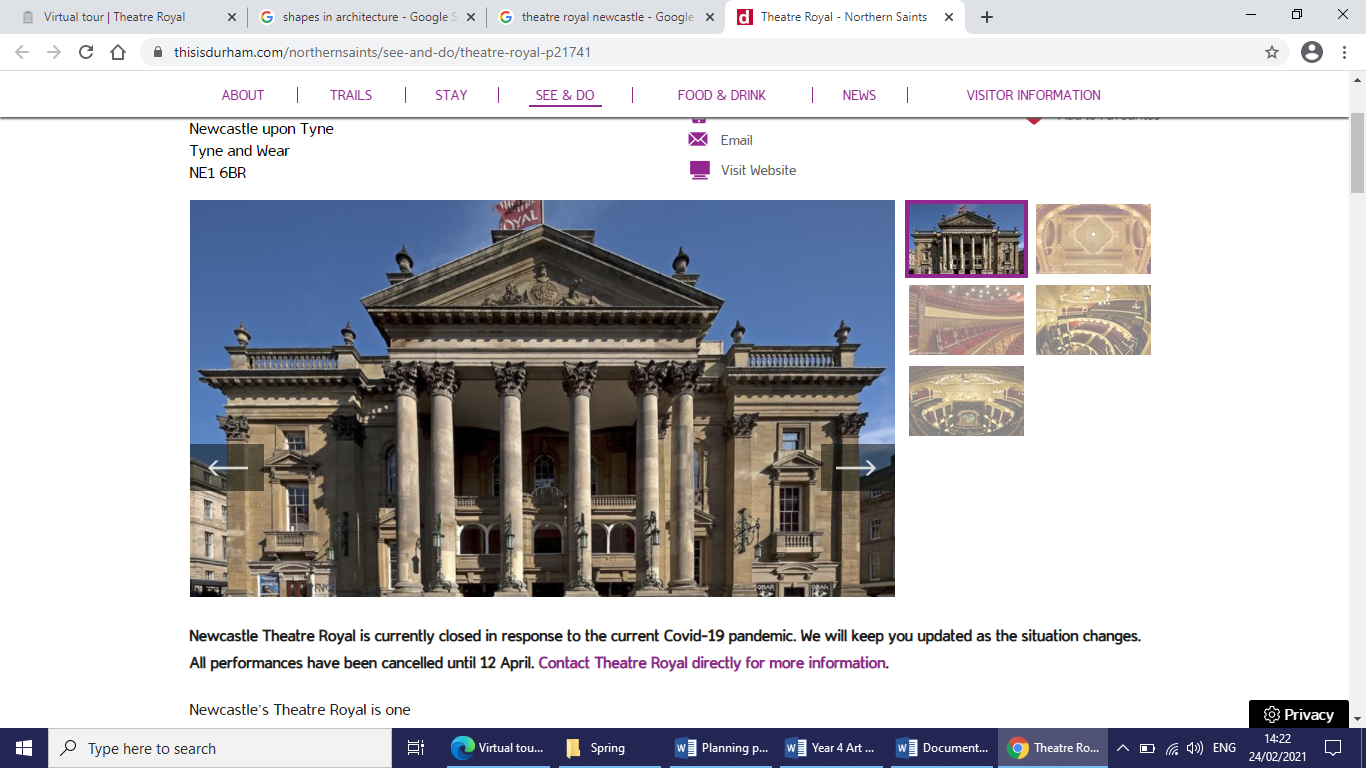 StageI can see semi-circles in the arches. I like this because it makes it look important and expensiveStallsGrand CircleUpper CircleThe GalleryFront of building (photo on the other side)